4 styczeń 2020 r.,  Nadrzecze 36, 23-400 Biłgoraj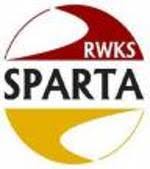 V Zimowy Turniej piłki nożnej dziewczątSPARTA CUPw kategorii trampkarek U14 – ur. 2005 r. i młodszeUczestnicy:TS Mitech Żywiec (277 km) – Śląski ZPNAZS PSW Biała Podlaska (163 km) – Lubelski ZPNKSP Kielce (160 km)  Świętokrzyski ZPNCWKS Resovia Rzeszów (83 km) – Pokarpacki ZPNRWKS Sparta Biłgoraj/ Perły Lublin (7 km/ 80 km) –  Lubelski ZPN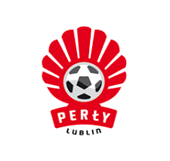 Celem turnieju jest:popularyzacja i upowszechnianie piłki nożnej kobiet;podniesienie poziomu wyszkolenia zawodniczek;sportowa rywalizacja drużyn dziewczęcych z województwa lubelskiego, podkarpackiego, świętokrzyskiego i śląskiego.Regulamin Turnieju Zimowego w piłce nożnej dziewczątW turnieju mogą brać udział zawodniczki urodzone w latach 2005 i młodsze. Każda zawodniczka musi posiadać jeden z dokumentów tożsamości: ważną legitymację szkolną ze zdjęciem, dowód osobisty lub paszport. Przed rozpoczęciem turnieju, trenerzy zespołów zobowiązani są do przedstawienia oświadczenia, iż każda z zawodniczek uczestniczących w turnieju posiada badania lekarskie, wyłącznie indywidualne, aktualne karty zdrowia stwierdzające zdolność do gry (ważność badań maksymalnie 6 miesięcy).Obowiązek ubezpieczenia zawodniczek od następstw nieszczęśliwych wypadków wynikłych na skutek uprawiania sportu piłki nożnej spoczywa na klubie, którego zawodniczka jest członkiem zgodnie z par. 26 pkt. 1,2 i 3 Uchwały nr IX/140 z dnia  3 i 7 lipca 2008 r. Zarządu Polskiego Związku Piłki Nożnej – przepisy w sprawie organizacji rozgrywek w piłkę nożną.Organizator turnieju zabezpiecza opiekę medyczną na całym turnieju.Nagrody: każdy z uczestniczących zespołów otrzyma puchar oraz dyplom.W trakcie turnieju zostaną wyłonione: najlepsza zawodniczka, najlepsza strzelczyni oraz najlepsza bramkarka.W trakcie turnieju zostaną wyłonione wyróżniające się zawodniczki z każdej drużyny.Zespoły uczestniczące w turnieju uiszczają wpisowe w wysokości 250 zł. Organizator Turnieju wystawia dowód wpłaty na taką kwotę.